Кадастровая палата по Краснодарскому краю предоставляет заявителям возможность заказать дистанционный прием и доставку документов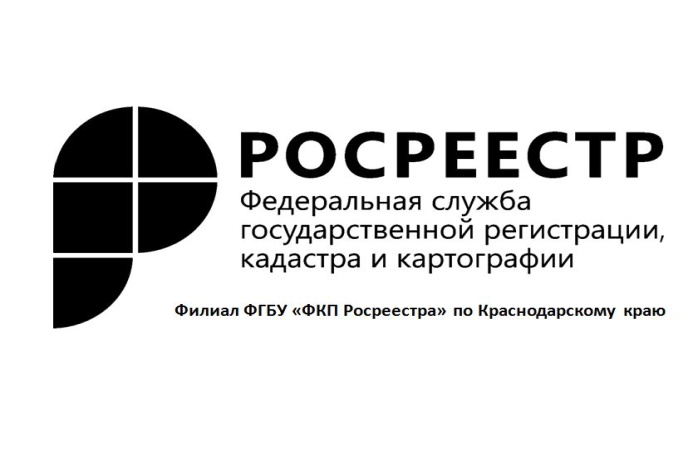 Специалисты филиала могут выехать на дом, в офис или любое другое удобное для заявителя место в заранее оговоренное время. Кто может такими услугами воспользоваться? Юридические и физические лица на платной основе.Услуги оказываются в рабочее время, во внерабочее время – по согласованию с сотрудником филиала, ответственным за оказание таких услуг.Специалисты филиала вправе не осуществлять выезд на территорию медицинских учреждений и диспансеров и стационаров, исправительных учреждений и следственных изоляторов, воинских частей и закрытых территорий.Как заказать?За предоставлением услуг выездного обслуживания (прием документов и курьерская доставка готовых документов) заявителю достаточно любым удобным способом обратиться в  Территориальный отдел №16  ФФГБУ «ФКП Росреестра» по Краснодарскому краю ФГБУ «ФКП Росреестра»:по телефону  8 (86196) 7-32-78или при личном обращении в офис приема-выдачи документов Территориального отдела  №16  ФФГБУ «ФКП Росреестра» по Краснодарскому краю расположенному по адресу: Краснодарский край, Тихорецкий район, город Тихорецк, ул. Калинина,22 , 1-ый этаж, кабинет №1  .Представители Кадастровой палаты рассмотрят заявку в максимально короткий срок и свяжутся с заявителем, чтобы согласовать дату и время визита. Все оборудование, необходимое для приема-выдачи документов, специалист привезет с собой, либо окажет услугу offline.Законодательно утверждено положение о выездном приеме, а также о курьерской доставке документов, регламентирующие механизмы предоставления услуг, порядок оплаты, а также правила возврата излишне уплаченных сумм.С помощью выездного обслуживания можно подать и получить документы необходимые для осуществления или подготовленные по факту проведения:государственного кадастрового учета недвижимого имуществагосударственной регистрации прав на недвижимое имущество;единой процедуры государственного кадастрового учета и государственной регистрации прав;предоставления сведений из ЕГРН;исправления технических ошибок в записях ЕГРН. внесения сведений в ЕГРН;внесения в ЕГРН записей о наличии возражения в отношении зарегистрированного права на объект недвижимости, внесения в ЕГРН записей о невозможности государственной регистрации права без личного участия правообладателя,внесения в ЕГРН записей о наличии прав требований в отношении зарегистрированного права, отдельных записей о правообладателе, а также отдельных дополнительных сведений об объекте недвижимости.Документы, необходимые для оказания услуг:публичный договор-оферта об оказании услуг (2 экз.)документ, удостоверяющий личность Заказчика (Заявителя);копия документа, удостоверяющего личность Заказчика (Заявителя);документ, подтверждающий соответствующие полномочия представителя заявителя (если с заявлением обращается его представитель);копия документа, подтверждающего соответствующие полномочия представителя заявителя (если с заявлением обращается его представитель);документ, подтверждающий право получения Услуги на безвозмездной основе (при наличии оснований);копия документа, подтверждающего право получения Услуги на безвозмездной основе (при наличии оснований);документ, подтверждающий оплату Услуги (при оплате Услуги до момента ее получения);пакет документов (при оказании услуг по выездному приему документов).Стоимость оказания услуг:*под выездом понимается выезд с целью приема/доставки одного пакета документовНачальник планового отдела филиала ФГБУ «ФКП Росреестра» по Краснодарскому краю           Мария Алексеевна КиселеваУслуга*Юр. лицаФиз. лицаВыезд в целью приема заявлений15301020Выезд в целью приема запросов15301020Выезд вцелью доставки документов по факту рассмотрения заявлений15001000Выезд вцелью доставки документов по факту рассмотрения запросов15301020